TUNE VANDVÆRKReferat af ordinær generalforsamling i Tune Vandværk a.m.b.a.andag d. 28-03-2022, kl.19:00 Nørregade 41	4030 Tune	Tlf. 46 13 95 80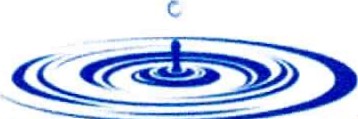 www.tune-vand.dkMail: info@tune-vand.dkAD 1AD 2AD 3AD 4AD 5AD 6AD 7 Valg af dirigent. Ordinær forslag syg. Forslag Klaus Petersen, som er suppleant til bestyrelsen. Godkendt af forsamlingens 12 stemmeberettigede.Formandens beretning, se særskilt bilag. Spørgsmål til beretningen. Vil prisen på vand stige i forbindelse med en eventuel ombygning? Der er ikke lavet beregninger endnu. Hvornår kan vi selv aflæse forbrug elektronisk? Når Rambøll frigiver brugerportalRegnskabet gennemgået af TVV’s revisor fra EYIngen indkomne forslag.Budget og takstblade godkendt uden bemærkningerValg til bestyrelsen: Lennert Frølund og Finn Hansen foreslået og valgtValg af suppleanter: Arne Sørensen og Klaus Petersen foreslået og valgt.Valg af revisor: EY foreslået og valgt.